出世孤如道咕如道普臣2020年於加德滿都的演講 2020年3月10日  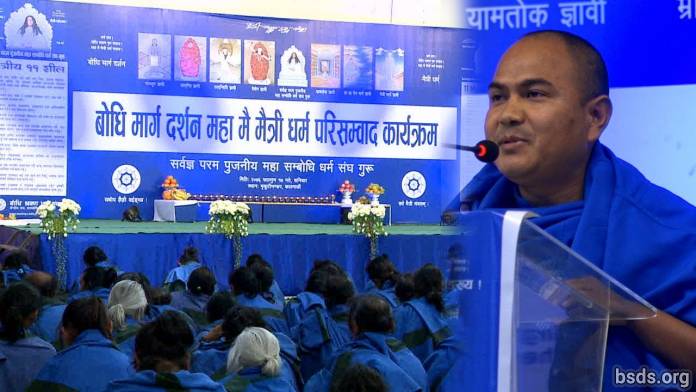 比爾庫提中心，加德滿都，尼泊爾2020年2月29日我們以無盡的景仰，向無比尊敬的、無所不知的、至高無上的大全知法眾孤如頂禮。我們向偉大的大孤如阿媽和小孤如主溫柔的蓮花足下頂禮。我們，在此出席的，整個信眾團體、吉祥的慶祝者們和虔誠的追隨者們，向孤如致以我們最深切的尊敬並永遠歸從於孤如的庇護之中，我們的心充滿著奉獻、無限的愛、信仰和信任、感激和敬畏。懷著追隨的無限渴望，我們向所有天境世界中的所有神聖超靈博格萬孤如們頂禮，並獻上深深的崇敬。我們以無盡的奉獻之心歸順於無限世界中最崇高的示道孤如們和孤如道咕如們。我們在大全知法眾孤如的蓮花足下頂禮。法眾孤如化身於此世界，來清除那障礙人類文明的無知之根。祂將充滿著尊敬、信任和奉獻以萬物一體的邁萃心境帶回人間，為無數生命帶來保護、昇華和超越。在這個糾纏於迷信和虛假教義、缺乏正法和孤如的社會中，在這個人類徘徊迷失、瀕臨滅絕的迷茫時代，祂透過孤如道咕如們點亮智慧之光，授予了無可比擬的、令人振奮的、充滿慈愛喜悅的至上道啟示邁萃心法的原則和法律。我們衷心感謝每一位政治領袖、文化學者、社會學家、歷史學家、宗教領袖、新聞工作者、外國協會和其他貴賓抽出時間，在這個講台上分享自己簡明、真實、清晰的主張、思想和見解。歡迎各界朋友的光臨。致所有在場的和未在場的地光孤如道咕如們以及所有的信眾、奉獻者和追隨者們，大家心悅吉祥。所有在座尊貴的法的祈福者們和宗教思想者們能來此出席這個友愛的靈性分享會，令我們感到非常榮幸。由於我們吉祥的法之善果，讓我們今天能夠在這裡分享大全知法眾孤如光明的甘露之語。孤如的開示將由一位出世孤如道咕如宣讀，他是孤如道心法的領袖之一。對於至上道啟示邁萃心法這一主題，孤如道咕如占用的時間可能會有點長，這是因為真相必須要在此得以呈現。在這裡，也友善的請大家以極大的專注聆聽孤如的話語。孤如的主要使命是傳播萬物一體的邁萃心境，並將真正的、永恒的法道傳授給這世界；保護這世界上所有的生命萬物，從人類到無數的動植物；維繫這個被完美創造的世界的平衡，使其免遭毀滅；通過教導真法和真道，授予最高的解脫，使人類得到升華。“至上道啟示邁萃心法”源於大全知法眾孤如本尊，我們要遵循這心法的原則，喚起友愛的精神。通過每天的善業行為來使包括自己在內的一切眾生得到超越，喚醒超靈正法並使之永存於世。至上道啟示邁萃心法是正法法道的指導，用來培育人類靈魂和超靈之間的和諧關系。通過對超靈博格萬的衷心奉獻、信仰、理解、信任、無限的敬畏和尊敬，就像在蘇卡瓦提解脫天境一樣的和諧與欣欣向榮。這樣，法的太陽在這世界升起了。總有一天，每個人都會接收到這偉大智慧的光輝。沒有法也就沒有任何幸福可言。友愛的精隨在於所有生命的幸福、普世平等與和平。例如，任何真正的法怎會在人們之間傳播動亂？正法怎麽會引发任何的歧視？如果有些法不是拯救世界，不是促進和平，而是恰恰相反，它能被稱為法嗎？那是法的行為嗎？當然不是！所有那些行為都是邪惡靈魂的把戲，而非任何真正正法修行者的所為。毫無疑問，那些不可能是法。如果 ”法”所留在這個世界的真理是像那樣引起動亂的，那麼這個世界怎麼能得到拯救？這是一個嚴肅的大問題。事實上，代表真理的邁萃心法已經在每一個人的面前升起了，祂堅忍如天空，恒久如大地。此時，呈現於世人面前的，是法正在遭受許多打擊和傷害。但邁萃心法的精神卻沒有因此而變得怨恨、憤怒或不合作，而是呈現出一種更加警覺、覺知、無比堅定、身披偉大和平盔甲、療愈傷痛、重新整合破裂、修覆殘缺的狀態，同時更加努力的，為一切生命包含那些正在進行打壓和傷害的靈魂們的最終解脫而努力，更毫無歧視地平等對待每一個人。由於缺乏足夠法的善果或智慧品質，所有在這裡出席或未出席的純潔而善良的靈魂們，很不幸，我們在之前沒有實現超越，沒有升入解脫天境，如今都以人類的身份在此世界轉世了。但是，即使我們前世沒有實現超越，憑借著所累積足夠法的善果，我們這次得以再生為人，而不是動物。能夠擁有這個珍貴的機會，我們真的很幸運。把握這最後一次的機會，從零開始，不要再有絲毫浪費，我們必須跟隨真正的法和孤如。我們之前的善果和知識已隨著這次新生而終結了，我們需要再次從零開始，累積法的善果。現在，通過超靈孤如們的無限祝福，我們將有機會不必再重生於人間，而是進入無所不知、永恒極樂的解脫天境。但是，為了實現這個目標，所需的一切努力都將完全是每一個靈魂自己的責任。由於大全知法眾孤如在過去許多世累積了龐大的法的善果，因此，在神聖的超靈博格萬們的同意下，祂再次降臨人間再生為人，將法賜予世人以拯救世界。我們也因此有機會獲得這神聖的指導，可以通過一生的時間來實踐法業並最終達到超越。從過去到現在，我看到了自己的變化，我看到了所有地光孤如道咕如們和弟子信眾追隨者們在內在心靈中所发生的明顯變化。跟隨大全知法眾孤如的腳步，每個人都能體驗到同樣積極的轉變，都能得到極大的喜悅和滿足，都能在朝聖的過程中實現脫胎換骨的變化。哦，善良的靈魂們，我們靠自己的能力掌握了獲得世俗成功的種種方法，但卻不能讓這個珍稀的生命獲得任何意義。這短暫的生命終將以死亡結束，不會結出任何成果。因此，讓我們從內心最深處出发，把我們所有的智慧、覺悟和意識交給孤如和法，踏上心靈超越之旅。在世界上，或在這一生中，還有什麽事比這個更重要、更偉大呢？畢竟終有一天，我每個人都必須離開這個世界。孤如曾經開示道，在法看來，所有的靈魂無一例外都是一目了然的，因為超靈正法洞悉一切。由於法是所有萬物的唯一根本來源，包括所有活著的人類靈魂。怎麽會有任何東西能從法中分離? 或脫離法而獨立存在？又或是讓法不能徹底看穿？那是不可能的。人類在過去幾千年來產生了種種嚴重的錯覺，讓我們根本無法理解或認識法的真正本質。我們甚至從未親身體驗過法。但無可避免的，我們所有的靈魂都要經歷法的旅程，無論我們最終是實現了對生死的超越，還是繼續漫無目的迷失而最終走向滅亡。有人會說“我是無神論者，我是虛無主義者。我不相信生命的意義，不相信創造者，不相信博格萬超靈，不相信神聖的力量，我不相信輪迴，我只相信自然科學”，事實上，人類始終無法越過或繞開法。我們生命中一切的所作所為，都會導致一定的結果。最終，我們的靈魂會走上被拯救的路，或是被摧毀，抑或是迷失在其他的世界裡。這意味著，當我們離開自己的身體時，我們在世時的思想和行為決定我們的靈魂將去往天境、還是地獄抑或是其他世界，是變得無所不知還是愚昧無知，是得到永恒的幸福還是無盡的悲傷。這完全取決於我們此生的業力。最終，每個靈魂都會去往那個自己應得的、確切的歸處。地獄意味著靈魂被毀滅了。就像被火燒毀了的貧瘠土地一般，結束了，再也不能發芽和生長種子了。當一個靈魂犯下了嚴重的錯誤時，他在世界上就失去立足之地了。最嚴重的惡行包括：做邪惡之事或參與陰謀破壞法和孤如的行動；從事破壞世界的行為；參與大規模破壞綠色森林和野生動物的活動；謀劃、實施或參與種族滅絕、其他大規模戰爭暴行和世界沖突等；以及，在這一生中去殺死任何的生物。任何這類的行為都會毀滅自己的靈魂。僅僅是通曉法、擁有廣博的知識，終生奉獻服務於法，精通冥想或瑜伽練習，是不可能獲得永恒的解脫的。即使是善於看到過去和未來，或是從神靈的形象中得到祝福，也不能保證我們能夠獲得最終的超越生死。首先，最至關重要的，是要遇到一位實現了永恒解脫仍在世的孤如，並獲得祂的幫助和祝福。我們必須確切地遵循已解脫了痛苦和輪迴的超靈孤如們所授予的法律及規定，除此，我們在這個世界裡沒有其他的方法可以獲得升華。這是因為解脫天境中超靈博格萬們的法律及規定與這個塵世的法是完全一樣的。但在這墮落的時代，人類難以獲得超靈孤如們所給予的深刻信心，因此想得到永恒的自由解脫，進入至樂天境是非常艱難的，而只能被束縛在塵世間，生生死死，痛苦循環。事實上，在數萬年前，獲得永恆的解脫是很容易的，反之，如今人類卻很難獲得解脫。這是因為在過去的幾萬年中，人類靈魂最初對法的積極真性和真心已經消失。人類靈魂本有的原始純潔，平等與合一已經被扭曲及腐敗的道路所束縛，任由炫耀、傲慢和自我中心所取代，這導致人類靈魂與神聖的超靈孤如們之間的和諧關係喪失了。人類對法的力量失去了信任，開始轉向了貪戀物質和娛樂。當人類不再相信真理的時候，真理也就離開了。就這樣，人類的靈魂在過去數萬年間墮落成了我們今天的樣子，沉淪於分離主義、腐敗、分歧、利己主義、不當言論、以自我為中心和有害的行為，因此，達到超越變得極其困難。極其幸運的是，超越了肉體生死的超靈大全知法眾孤如降臨了人間，通過祂極大的憐憫與祝福，我們可以輕松地獲得永恒的解脫。祂，就是這種超越力量的化身。因此，我們只需要緊緊的跟隨祂。在這個塵世，快樂或痛苦都不會是永遠不變的。這些情緒是轉瞬即逝的，比如饑餓感會因吃東西而立刻得到消除。如果來自身體的饑餓意味著短暫的痛苦或渴望，那麽它的消除看起來就像是快樂。然而，物質世界裡的這個身體稍縱即逝，認清了身體的這個本質，我們就必須去追求永恒的幸福，點燃我們神聖的內在智慧之光去修習法業。人們習以為常的追求著世俗與物質的幸福，這種快樂就像是一場沈睡著的大夢。夢醒後我們才发現自己回到了現實中，才意識到是那些瞬息的錯覺把我們從永恒的真相中轉移開了。因此，偉大的智者並不以世俗間的快樂或悲傷為世界觀，他們過著沒有依戀的生活，只把這些依戀當作自己肉身的影子，一生都致力於追求終極真相。人的靈魂具有無窮的品質和特徵。為了讓我們的身體在這個世界上得以生存，我們需要為它提供住所、保護、遮蓋和食物，我們需要竹子、蘆葦、棉花和植物，我們需要空氣、陽光、水和泥土，我們需要很多東西。同樣的，被稱為靈魂的意識實體需要法才能存活。他需要友愛的邁萃精神、需要超靈孤如們慈悲的祝福、需要對神聖真相及其本質的領悟才能茁壯成長。我們可以理解為，在這個世界上，由於身體和靈魂是不同的，因此他們的需求也就不同；盡管人類靈魂有無盡的個性和特點，但這個名為靈魂的實體，卻總是充滿著光明，一直在尋找其源頭和核心，那就是法的真相。作為人類，身體是必然會消亡的，無論我們如何渴求，也不可能被賦予永恒。但是對於靈魂，我們可以使祂永恒，也可以讓祂毀滅讓祂消失，這一切都是根據我們內心的願望。作為生活在物質世界裡的人類，一直以來我們都只是在為我們那易腐爛的身體在謀求福利，卻很少或根本沒有為我們靈魂的提升和繁榮去做任何努力。這一切可能是由於我們缺乏智慧。是讓我們的靈魂不朽，還是用負面的行為來消滅祂，這是我們自己的選擇。我們塵世中的每個人都有權利，也有義務做出自己的決定。為了使我們的靈魂不朽，我們必須要得到超靈孤如們的祝福、累積法的善果、得到神聖的知識，並生活在邁萃的心境中。只有這些營養才能使靈魂永恒不朽。但如果我們做相反的事情，我們靈魂的光就會被自己錯誤的行為所熄滅，最終不復存在。在法中，這個規律適用於所有的靈魂。例如，我們可以看看那些動物。在過去的某個時期，某個動物的靈魂也曾是一個理性的、深思熟慮的、像超靈們的人的靈魂。但由於那個人可怕的惡行，他的來世將會在一個動物的子宮裡，這個可憐的靈魂從此再也無法重新獲得足夠的理解力，無法修行正法而獲得生死解脫。這個靈魂正在逐漸走向最終的毀滅，這是此人先前所累積的惡行業力所決定的。如果作為我們人類都很難對法形成正確的心態，那麽我們還能對那些靈魂已經空乏的動物們期待些什麽呢？今天，如果我們完全專注於無窮無盡的慈愛、法之善果的微妙光芒，以及創造者博格萬們賜予法中的提升，那麽領悟就會以某種方式在人類身上綻放。從這個意義上說，世界上的超靈孤如和法是永遠公平沒有偏見的。祂們永遠不會傷害或毀滅任何一個靈魂，也不會存有任何惡意，祂們總是希望我們所有人都得到升華與超越。例如，孤如和邁萃心法的光芒正在遍照世間、弟子信眾們正在積極前行。邁萃心法在這世界上不可抹滅的歷史已被一頁頁的寫下。法眾孤如已完全了悟了法的真實本質，並被所有的至高無上的超靈博格萬們授予了在此世界傳法的神聖權威。孤如將以祂的方式指導二十一世紀的人類前進。在孤如看來，沒有人是遙遠的，沒有人是陌生的，所有人都是一體和平等的。由於我們自己的無知，我們不能認出祂，我們被自負、傲慢、貪婪、偏見和自私蒙蔽了雙眼，這是我們可怕的錯誤。由於大全知法眾孤如的祝福，當今大多數人的靈魂正朝著積極的方向轉變，充滿了極度的幸福與平和，這從在座每一位洋溢著微笑和慈愛的臉上都能看得出來。每個人的眼睛裡都閃耀著無比的崇敬和深深的尊重，都充滿了對孤如的信仰、信任、信心和奉獻。法眾孤如被賦予了所有超然的品質和法的本質。現在祂已經沒有什麽再需要學習的了。祂就是那個至高無上的靈魂，已經從世界上的一切束縛中解脫了。在這種情況下，唯一可以再做的，就是在孤如願意時，離開這個肉體。盡管被賦予了如此巨大的潛力和無所不知的知識，為什麽孤如沒有立即向世界展示祂的真正形態、祂全能的能力和理解力呢？孤如說：“因為法絕對禁止任何這樣的行為。孤如本人也必須遵守所有的超靈律法。慢慢的，時間將說明一切。”如同果實需要時間才會變得成熟甜美。隨著法的指導的深入，孤如的真實身份會在深度和強度上逐漸被揭示出來。慢慢的，歷史的每一頁，都將彰顯並見證祂真實的形態、能力、權威和神聖的智慧。祂從不誇耀自己，也不傲慢地堅持世界和人類必須立刻掌握所有神聖的洞察力。孤如是愛。祂富有同情心和耐心。關於這一點，孤如曾經解釋道：我獲得的知識不是為了任何世俗的頭銜、名望、聲譽或自己的利益或方便，不是只為了任何特定的人類社會或國家，也不是要在這個世界上成為國王或皇帝。我獲得這些知識的唯一原因和目的是要保存這世界上所有被創造的生命元素和拯救所有的靈魂。根據時間和需要，許多積極的轉變已經在发生了。這些例子對世人來說，是顯而易見的。如今，出世孤如道咕如們的法道已經開展，大地光孤如道咕如與入世地光孤如道咕如的法道也是如此。世俗信眾奉獻者的法道亦已得到發展。最初的箴言、法袍和語言，這些邁萃心法友愛的法道也在蓬勃發展之中。在心法的歷史上，有很多心懷悲憫、解救眾生偉大的至上道（博格萬道）的孤如們、示道孤如們、孤如道咕如們一直隱沒著並不為人所知，現在，通過揭示祂們的品質、能力、本質和目的來介紹給這個世界。就這樣逐漸的，邁萃心法在這個世界上快速而堅定的發展開來。現在，縱然是萬水千山也無法阻擋正法的發展。最終，法就在這裡，且不斷前進。這樣說，並不是自負，而事實就是如此。因為每個人都同樣地希望擁有安樂，幸福和福祉。我們都希望獲得終極的昇華。就因為如此，法怎麼會被阻止？阻止法就是消滅在這個世界的一切存在。早期，孤如在霍可里亞叢林進行震驚世界的苦修冥想期間，曾授予信眾、奉獻者和追隨者們十一條邁萃箴言。這讓大家對法有了明確的認識，以避免陷入困惑之中。其中，第二條箴言清楚地說明：“在找到了永恒的法、道和孤如後，仍然要尊重所有的宗教和信仰。”，這是至上道所示邁萃心法的根基。這條箴言的基礎上，孤如親自號召並邀請所有宗教和靈性道路的追求者通過每個人內在的追求、探索和領悟來跟隨至上道所示邁萃心法。根據法的原則，首先就是要尊重每一個人，而不要因為名字、外表、種姓、宗教、膚色、階級、性別、信仰、社區、民族、權力、地位、能力等原因而產生任何偏見，第一條箴言也是如此規定的。今天，孤如將此作為我們的首要任務，鼓勵我們以崇高的敬意去平等地對待所有人和宗教。拋棄所有自私的“我，我的”的心態，培養愛心及友善的發展及綻放，這就是萬物一體的邁萃的心境。一位正道的精神領袖，絕不應在思想上或言論上反對其他的宗教、國家、民族、社會或個人。法的戒律裡不允許這種偏見。孤如曾在一次開示中說到，從天境般解脫界的超靈博格萬到此凡間世界的咕如們，所有法的孤如/咕如們的戒律都是一樣的。他們只是在所得到的智慧上和在法中所擔負的責任或角色上有所不同，這些所得是與各自遵循法的程度成正比的。因此，所有的法均指向同樣的道路。但是，人們被自私蒙蔽了雙眼，不斷的累積錯誤行為，看不到我們彼此在法中是平等的靈魂，本都是宇宙一體的一部分。現在，我們面臨著一個嚴肅的問題。如果這些法和咕如們都真的是肩負神聖使命來拯救眾生和保護世界的，他們之間怎麽會有絲毫的分歧呢？由超靈們創造的天空為一。大地為一，太陽為一，月亮為一，而宇宙為蘊含以上所有的實體，整體也為一。解脫界的超靈博格萬的法及法律都是相同的，同樣為一。我們人類與其他生命萬物本就是內在緊密聯系著的一個整體，我們為什麽不能以同一體、同一法、共同業力的心態去承認並遵循我們神聖的法道呢？事實上，一位真正博愛友善的法師咕如，絕不會做任何帶有惡意的非法行為，如批評、駁斥其他靈性領袖，或對他們惡言相向等，更不用說傷害他人了。我們的所作所為始終都是為了其他所有人的進步與提升。如果擁有著那偉大智慧、偉大的相互理解、滿溢著友愛心境的我們，卻繼續像無知的人類那樣做事，那麽這個世界上誰才是誠實的呢？因此，我們必須保護自己避免這些重大的錯誤行為。我在哪里？我所遵循的規定和原則是什麽？我所奉行的道能讓我們永恒的解脫生死嗎？能讓個人、社會和國家都出現積極向上的變化嗎？現在，到了世界上所有的靈性領袖都應去認真思考這些根本及關鍵問題的時候了。一位為所有人謀福祉的靈性領袖，不應陷於對財、富、名、譽的貪戀中，不應依戀於親屬關系、政治或經濟，永遠不要偏袒任何一方，不要分別你我，而對貧富應一視同仁。最重要的是，寧靜而喜悅的邁萃心境含納一切，每個創造著這種如天空般寬廣的邁萃心境並領會了永恒解脫的靈魂，都會努力引領所有的人類靈魂走向終極的真理。大家都知道，在世俗瑣事中迷失自我並散布妄想謬見是嚴重錯誤的非法行為。沒有兩種形式的超靈正法，所有的法都是相同的，只有一個法。世界上所有的宗教都是相同的，因為他們都是從原始的創造之法中衍生出來的。然而引領這些宗教的領袖們的是真實的或者非真實的法？這個問題只能由他們自己來回答。關於這點，世界上的靈性領袖們，每一位都以完全不同的形式、外表和品質展現在世人面前。他們都有偉大的思想、深刻的感情和深遠的影響力。很明顯地，他們在保護世界一切的生命，啟發靈魂人道品質的發展，將人類憐憫的行為從家庭，村莊和社會到國家更延伸到國際層面上扮演著重要的角色。除了這些靈性的領袖們之外，其他人都無法完成這項工作。在靈性領袖們的引領下，今日各個大型社會團體正展現了明顯的進展。但是，在當今物質、經濟、社會、政治、教育或外交因素劇烈變化的背景下，僅僅靠友善、愛、合作或信念，是不可能拯救世界和所有生命的。世界形勢如此動蕩，因此將法深植於人類靈魂中同樣是至關重要的。否則，人類邁萃的博愛精神和法之善果將會逐漸消失。若法最終消亡，全世界也必將終結。這是人類不斷衝突、戰爭、作惡和誤會所導致的直接結果。將法深耕於人類靈魂是一項世界性而浩大的工作，需要合乎超靈孤如正法的整體及平等，並在細節上因地區和文化而異。這統一之法也需要得到來自上方的超靈博格萬極大的信任、信心和祝福。法與政治是不同的。法從遠處看待政治並予以尊重。世界政治有其獨特的功能和特點。但是，法怎麽會涉及政治呢？請智者更深入地審視自己；來自世界各個角落的信徒們、信眾團體們以及宗教領袖們，應開始發展相心靈上的連結，透過充滿愛及友善的邁萃心境而團結、理解、平等、支持與合作而共同向前邁進。大全知法眾孤如以其不朽之言開示道：“由於至上道啟示邁萃心法即真理，世界上的一切虛假會被其自動拒絕，並被其立即放棄。”到目前為止，邁萃心法想要向世界展現所有的弟子們、信眾成員們和奉獻者們的許多明顯的正面變化。大全知法眾孤如曾在一次演講中以其甘露之語開示道，“從創世至今，許多孤如們獲得了全知的智慧，實現了對塵世間生死輪回的超越，並在法的歷史上做出了巨大的貢獻，其中有些孤如已在這世界上廣為人知，而有些卻仍然隱藏在神秘之中。”祂們以各自的能力和遵循法規的程度，通過以下三種法道獲得了全知的知識，第一種是至上道創造者，第二種是示道孤如創造者，第三種是孤如道創造者。在當前這21世紀，從2005年5月16日至2011年5月16日，從拉坦普爾叢林的第一個地點開始，到霍可里亞森林的第二個地點，大全知法眾孤如放棄了一切，保持在不進食及不飲水無比艱難的苦修冥想中經歷了所有這三種法道，獲得了全知的無上智慧。也正是在這嚴峻的苦修期間，祂得到了拯救世界的至上道所示邁萃心法。根據孤如道法道的原則，法眾孤如根據弟子們的能力，將他們分為出世孤如道咕如、出世大地光孤如道咕如、入世地光孤如道咕如和世俗凡人孤如道咕如。在這些法道中，最高的是那些出世孤如道的男女咕如們。出世孤如道咕如是那些在孤如身邊的弟子們，他們直接從孤如本尊那裡學習法，然後再教導給他人。遵循著孤如道的指示，出世孤如道咕如完全遠離家庭和社會。他們給予出世大地光孤如道咕如們、入世地光孤如道咕如們和世俗信眾團體的追隨者們傳授法的原則、法律和知識方面，一直发揮著重要作用。同樣地，出世大地光孤如道咕如是和那些入世地光道咕如一樣的情況進入法道中，但隨後與家人分離，成為在孤如的神聖區域內隱居修行的咕如們。他們，像出世孤如道咕如一樣，也在為入世孤如道咕如們、以及世俗信眾奉獻者和追隨者們傳授知識方面发揮著重要的作用。入世地光孤如道咕如在社會和家庭中生活，特別為人們生活中重要的事件主持儀式，例如在葬禮上將靈魂送上邁萃之路，在出生儀式上祝福那些新生的靈魂，在婚禮儀式中將兩個靈魂合二為一的過程等等，並在平時為信眾奉獻者和追隨者們提供了保護並賜予了信心。他們是所有普通世俗信眾奉獻者們的導師咕如。入世地光孤如道咕如通過主持包括精神障礙消除法會在內的其他重大活動來提升信眾和奉獻者們。這些法的咕如們幫助信眾免於痛苦和折磨，並指導他們進行正確的生活方式和禮拜，包括祈禱、咒語和簡易的連珠吟咒冥想等。到目前為止，男性和女性入世地光孤如道咕如們，即男性阿托阿哈斯和女性塔波娃已透過不同的訓練，包含一個月的初步訓練、持續三個月的獨處冥想和六個月的邁萃語學習。直接從法眾孤如本尊那裡獲得到了邁萃心法的主要法律、規定、儀式和練習的知識。此外，他們還完成了一個為期六個月的訓練，以邁萃語學習了二十一界和超靈孤如的祈禱文。就這樣，他們掌握了各種法的儀式和練習，為生活中影響人類的一切好或壞事件做好了準備。每當信眾社區需要時，地光孤如道咕如們都會通過各種心法的活動給予信眾們有益而溫和的監督指導，為他們提供深深的信心。同時，信眾奉獻者們和追隨者們也會得到入世地光孤如道咕如的指導，得到關於日常禮拜、誦經、連珠冥想練習的訓練。除此之外，人們需要做到最重要的原則是：1） 避免傷害任何生物的行為2） 只食用邁萃的純凈營養3） 崇敬孤如、法和彼此4） 每天進行禮拜，祈禱和連珠冥想。作為首要安排，邁萃心法已為分布在世界各地的信眾奉獻者和追隨者們提供了可以獲得巨大法的善果的簡單方法。同時，為出世孤如道咕如們、地光孤如道咕如們提供了邁萃心法咕如們專用的法袍；為所有世俗信眾奉獻者的藍、綠、粉、紫顏色的服飾也被提供了出來。心領最上全知法眾協會以尼泊爾語出版了第一版法典簡介，這是根據孤如甘露教導的邁萃心法簡介。第二版和英文世界版也已基本就緒，將在適當的時間出版。這些都是迄今為止至上道啟示邁萃心法所取得的一些重要成就。根據時代的需要，孤如將繼續賜予進一步的指導。法眾孤如在不斷地提升世界，拯救世界免於自我毀滅，拯救人類免於滅絕，為我們的心靈和心態提供共生、共存和合一的指導，將愛心傳播到人類社會和所有生物身上，為什麽要對這位偉大而純潔的孤如進行毫無根據的虛假指控呢？他甚至試圖拯救那些有害、惡毒而反對正法的靈魂，他們因為試圖摧毀孤如和法，正將自己帶入最可怕的無盡危險之中。這樣持續不斷的對無辜的孤如進行非法、不正當的反覆攻擊，難道不會向越來越多的人傳播侵略意識？難道不會導致這種戰爭般的不安從社會蔓延到國家，並最終擴散到全世界嗎？從很多方面看來，確實會是如此。至上道啟示邁萃心法正在一條完全獨立、獨一無二、史無前例的道路上發展，沒有任何偏見。任何來自其他各個利益領域的政治或企業的個人、組織，都不要企圖制造任何障礙來阻止邁萃心法的發展。因為孤如和法一直在向世人表明，至上道啟示邁萃心法不反對任何人、不反對任何精神領袖、任何團體、任何組織、任何世界上的其他個人或組織，不會反對尼泊爾這個國家。祂專注所有人類靈魂的福祉，平等地執行超靈的法律、規定和原則，使人類洋溢在終極超越的至樂和寧靜中。有些人可能會說，修法能給我帶來什麽好處？我能得到什麽？法有什麽價值？目前，我們仍然可以看到，許多人在社會中表現出類似的心態。例如，以政治的力量攻擊和控制法，試圖消滅、壓制、封殺法，或者某些特定傳統或儀式習俗的個人或團體出於私利，試圖消滅法的存在。當人類把自然科學視為知識的最高境界而無視正法時，法的生命和人類本身就會很快地從大地上消失。另一個主要原因是，以法的名義進行貪婪的商業化行為，將神聖的法空間發展成娛樂場所和旅遊景點，導致了物欲橫流的娛樂取代了最初真正對法的崇敬和尊重、信仰和信心。這就導致了這樣一種狀態：人的靈魂忘記了法的重要意義和真正的本質，只知道外在的、物質肉體的禮拜行為，忘記了我們與超靈孤如們的內在連結。當這種膚淺的思想和感覺在個人和社會中紮根之後，法的本質也就自然消失了。在沒有法的情況下，人類的靈魂便全部陷入了沖突、戰爭、扭曲、墮落或壓迫的非法行為之中了。這表現在剝削、社會犯罪、謀殺、家庭暴力和虐待、以政治手段壓迫社會和國家等。類似這些現象在世界範圍內正在呈現上升趨勢。在我們當前的環境中，這種趨勢愈演愈烈，隨處可見。人類日益增長的傲慢和貪戀在靈魂中造成了不安和不滿。濫用地位和力量而導致暴力、沖突、鎮壓和騷擾行為的主要原因是真相和正法已經離開了人類。這個世界不應該認為法是無稽之談，毫無用處。這種想法是極度的錯誤。事實上，所有人類的生命，動物植物和微生物的生命，大地，太陽，月亮，天空，和這個世界上所有的人類活動，無論是真是假，都包含在正法之中。從這個意義上來說，沒有了法，人將寸步難行。這是事實。以人自身為例，仔細想想，這個生命本身是否不需要任何食物維持，僅靠自己就能獨立存活？同樣，看看大地、太陽、月亮，看看大自然，它們是否是僅靠自己就能獨立存在和進化的？機械般的自行運轉？盡管無法看見，但是請想一下，如果沒有任何動力或能量，以上這些可能持續嗎？在這個完美創造的世界裡，人類運用他們的智力和良知，利用所有在“大自然中自然產生” 的元素，為我們的日常生活製造必需的東西。這些人造的東西在沒有人類努力的情況下就能自行發揮作用或存在嗎？這是不可能的，它們必須由人類用智力來控制和操作。否則，就會出現麻煩和混亂。同樣，如果沒有創造者的維護和指導，宇宙和所有這些自然創造的元素怎會運作甚至存在？正是這些創造者們用法創造了宇宙，也正是祂們給予了人類可維持的法，以便人們在和平與幸福中順利生活，以擺脫像今天這樣圍繞在我們身邊的、各種反法的、人為的殘暴行為和自然災害。同樣，宇宙中所有的元素都是由法所創造和支配的。所有的事物都通過某個至高無上的靈魂顯現出來的，千萬不要認為法是二手的、人造的、非物質的或毫無根據的。那至高無上的存在，那超靈們是無所不知，無所不能，無所不在的，祂們創造了一切，並維持和統理著一切。事實上，如果沒有這樣真正的本質來指導和運作一切，就不可能有移動、呼吸，最終也就根本不可能有任何生命存在。法眾孤如出生於尼泊爾，也正是在這個美麗的國家，祂獲得了至高無上的神聖智慧。這使尼泊爾成為了世界和平的中心。事實上，尼泊爾這片獨特而神聖的高地，是幾千年來造就偉大精神領袖的聖地，尼泊爾的精神意義和價值舉世聞名。尼泊爾不僅引領了所有的尼泊爾人民，她也將她的崇敬和尊嚴傳播到了世界各地。這一事實，應該令所有的尼泊爾人民對我們引以為傲的遺產心存感激，因為正是從尼泊爾，最深切的真心崇敬和人類尊嚴將傳遍並祝福全世界。認清了這真相，就讓我們都走上正法之路吧。快樂地生活，沒有任何煩惱、焦慮和恐懼。為了學習更多的法，我們所有的日常業力行為都必須合乎法道。在此，我們再次衷心地鼓勵所有人，請毫不猶豫地遵循友愛心法。讓我們團結一致，共同建設一個美麗和平的世界。祝福大家一切心悅吉祥https://bsds.org/zh_TW/news/213/chu-shi-gu-ru-dao-gu-ru-dao-pu-chen2020nian-yu-jia